Adjectives Workshop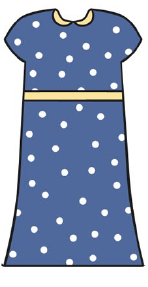 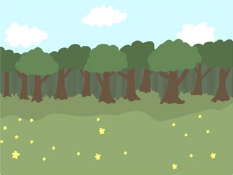 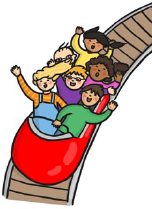 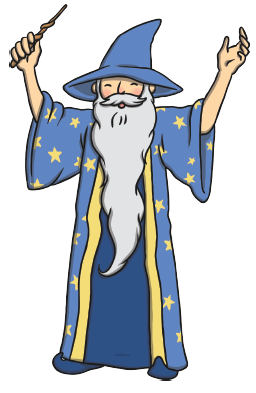 